МИНИСТЕРСТВО НА ЗДРАВЕОПАЗВАНЕТО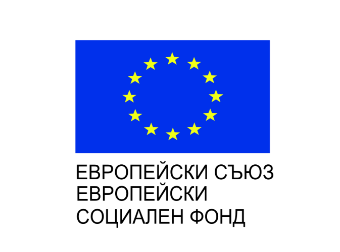 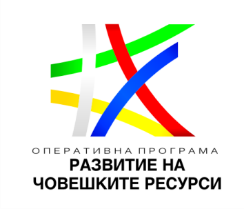 Приложение № 7МЕСЕЧНА ТАКСА ЗА ПРАКТИЧЕСКО ОБУЧЕНИЕопределена от базата за обучение - …………………………………………………………….(посочва се базата за обучение)На основание:чл. 41 на Наредба № 1 от 2015г. за придобиване на специалност в системата на здравеопазването за специализанта ИЛИ§ 23, ал. 2, т. 1 или ал. 3 от Преходни и заключителни разпоредби към Наредбата за изменение и допълнение на Наредба № 1 от 2015г. за придобиване на специалност в системата на здравеопазването (ДВ, бр. 58 от 2019г.)(невярното се зачертава)за ………………………………………………………………………………………………….    (посочват се имената на специализанта)е определена месечна такса за практическо обучение в размер на …………… лв.За всяка промяна в определената такса базата за обучение се задължава да уведомява писмено Министерството на здравеопазването.Изпълнителен директор/управител на базата за обучение:		Дата: ……………….. г.______________________________________________                           (Имена, подпис и печат)